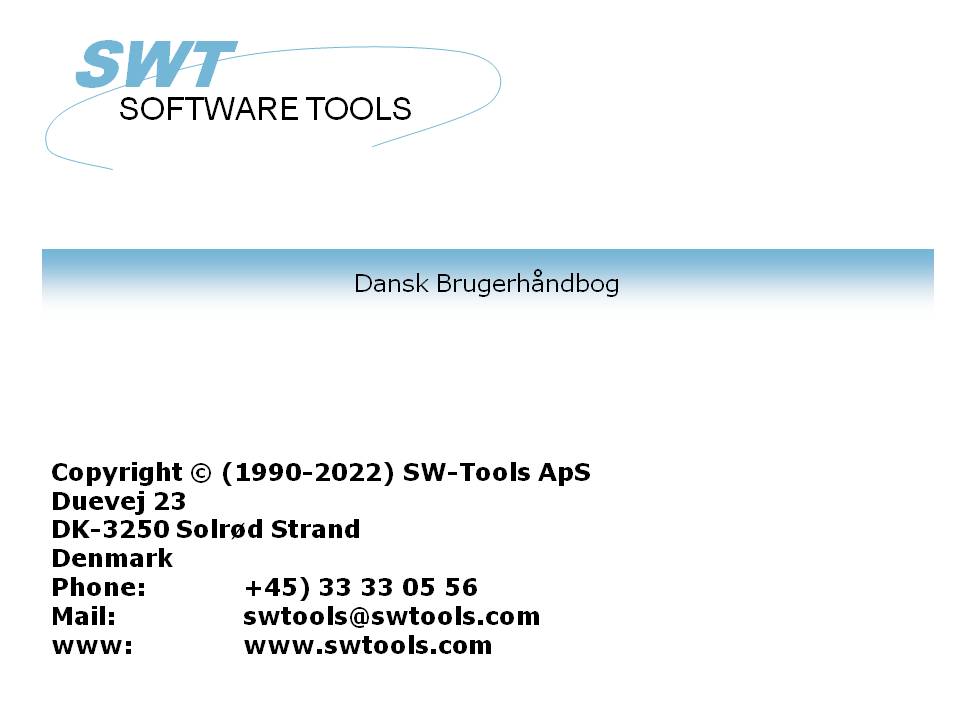 DATAMASTER Brugerhåndbog22/11/01 /  2022-09-01 008.384IndholdsfortegnelseIndholdsfortegnelse	21. Introduktion	41.1. Start af DATAMASTER	51.1.1. Licens information	61.2. Princip	71.2.1. Definition / Redefinition af tabler	81.2.2. Definition af vedligeholdelsesprogrammer	91.2.3. Database (ODBC) interface driver/ Filtype	102. Definition af en ny tabel	112.1. Brugerfladen	122.2. Definition af en ny tabel	142.2.1. Tabel ID	152.2.2. Filtekst	162.2.3. Database interface (Filtype)	172.2.3.1. Placering	182.2.3.2. Disk (lu)	192.2.3.3. Antal records	202.3. Indtastning af felterne	212.3.1. Felt navn	222.3.1.1. Felt SQL navn	232.3.2. Felt format	242.3.2.1. Editering af numeriske felter	252.4. Afslutning af definitionen	263. Indtastning af data i tabellen	273.1. DATAMASTER og IQ	283.2. DATAMASTER funktionerne	293.2.1. Oprettelse af en ny record	303.2.1.1. Input validering og datofelter	313.2.2. Ændring af en record	323.2.3. Sletning af en record	333.3. Vedligeholdelse på listeform	343.3.1. Oprettelse af en ny record	353.3.2. Ændring af en record	363.3.3. Sletning af en record	374. Ændring og udvidelse af tabeldefinitionen	384.1. Ændring af database interface (Filtype)	394.2. Ændring af felterne	404.2.1. Feltnavn	414.2.2. Feltformat	424.2.3. Indsættelse og sletning af felter	434.2.3.1. Frifeltnumre	444.2.4. Markering af felter som index felter	454.2.4.1. K markering for eentydige nøglefelter (Key)	464.2.4.2. D markering for ikke-eentydige nøglefelter (Duplicates)	474.3. Index definitioner	484.3.1. Navn	494.3.2. Filid	504.3.3. Directory (Indexnummer)	514.3.4. Keydefinition	524.4. Tabel og felt dokumentation (hjælpetekster)	534.4.1. Indtastning af feltdokumentation	544.4.2. Flydende on-line felthjælp	554.5. Felt check	564.5.1. Definition af felt check	574.5.2. Felt validering	584.6. Vis menuen	594.7. Afslutning af redefinitionen	605. Kopiering, sletning og dokumentation af tabeller	625.1. Kopiering af en tabel	635.1.1. Kopiering af definitionen alene uden data	645.1.2. Data konvertering mellem systemer	655.1.3. Brug af RAPGEN til konvertering af data	665.2. Sletning af tabeller	675.2.1. Nulstil fil indhold (Alle data)	685.3. Udskrift af dokumentation	695.3.1. Valgfrie options	705.3.2. Printer	716. Brug af flere tabeller samtidig	726.1. Definition af relationer mellem tabeller	736.2. Oversigt over relationer i databasen	746.3. Brug af flere tabeller i DATAMASTER input programmerne	756.4. Transaktions registrerings programmer	767. Gem af input programmet og modifikation heraf	777.1. OK/CANCEL knapper	787.1.1. Genvejstaster for knapper	797.2. Det simple inputprogram	807.2.1. Feltsekvens parametrene	817.2.1.1. Angivelse af inputsekvenserne	827.2.2. Sektioner i beregningerne	837.2.2.1. Før skrivning	847.2.2.1.1. MESS funktionen	857.2.2.1.2. GOSUB kommandoen	867.2.2.2. Skrivning af hovedtabellen	877.2.2.2.1. FUNC funktionen	887.2.2.2.2. ON kommandoen	897.2.2.2.3. REWRITE, INSERT og DELETE funktionerne	907.2.2.3. Oprettelse, Default record	917.2.2.4. Beregninger efter input	927.2.2.4.1. DISP funktionen	937.2.2.5. Beregninger før input	947.2.2.5.1. NEXTFLD funktionen	957.2.2.6. Ved ændring af input sekvens	967.3. Inputprogrammet på listeform	977.3.1. LOOP funktionen	987.4. Transaktions registrerings programmer	997.4.1. Sektioner i beregningerne	1007.4.1.1. Før skrivning	1017.4.1.2. Skrivning af transaktionslinier	1027.4.2. SUM af transaktioner	1037.4.3. Sæt nøglefelter for transaktionstabellen (SUM)	1057.4.3.1. SETUPD funktionen	1067.5. Andre beregningsfunktioner	1077.5.1. SEQ funktionen	1087.5.2. MENUS funktionen	109Figuroversigt	110Index	1121. IntroduktionSW-Tools DATAMASTER er et værkktøj, der sætter brugeren i stand til - uden foregående programmeringserfaring - at definere tabeller/filer, lave vedligeholdelsesprogrammer for disse og udvide/ændre tabeldefinitionerne.En tabel defineret med DATAMASTER er automatisk installeret i vores andre produkter:- RAPGEN kan anvendes til at producere udskrifter / Batch opdaterings programmer- IQ kan anvendes til at definere forespørgseler1.1. Start af DATAMASTERDATAMASTER består af to dele, der optræder som 2 iconer i Windows: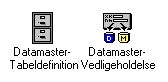 1. DATAMASTER iconerneTabeldefinitionsprogrammet anvendes til at vedligeholde Data Dictionaryet, oprette nye tabeller, ændre/udvide/slette eksisterende tabeller samt udskrift af komplet database dokumentation.Kartoteksvedligeholdelsesprogrammet anvendes til at definere input programmer, hvor man kan oprette nye records i tabellerne samt ændre/slette eksisterende records.1.1.1. Licens informationDATAMASTER er copyrigth SW-Tools og licensinformationen vises kort hver gang programmet startes.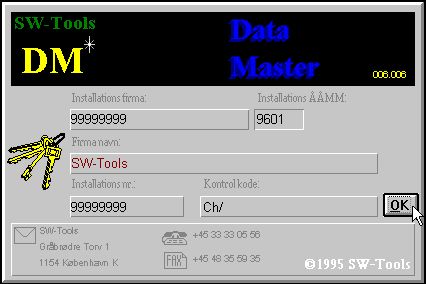 2. Licens skærmbilledetBrug af DATAMASTER er kun tilladt i den udstrækning Deres licensaftale angiver.1.2. PrincipFørste del af DATAMASTER har sin oprindelse i det Data Dictionary modul, der anvendes for RAPGEN/IQ til beskrivelse af kartoteker. For DATAMASTER er dette yderligere udvidet til at kunne oprette selve kartotekerne. Alle funktioner beskrevet i kartoteks installations manualen kan principielt anvendes, men kun en del af disse vil være relevant for DATAMASTER brugeren.Den anden del af DATAMASTER er en udvidelse af IQ's forespørgsels system, hvorved man bliver i stand til at indtaste data også. Denne kombination giver mulighed for at udnytte alle IQ's søgemuligheder mv. i DATAMASTER også.1.2.1. Definition / Redefinition af tablerEn tabel (eller en fil) er identificeret ved en ID bestående af to bogstaver eller et bogstav og et ciffer. Alle steder, hvor man ønsker at anvende en tabel, skal dette ID angives. De to tabeller SY og WW er reserveres, idet SY anvendes til systemfelter, WW til workfelter for beregninger i de enkelte programmer. Hvert program har sine egne workfelter.Når man definerer en ny tabel vælger man blot en ny tabel ID, indtaster navn for tabellen og herefter for hver felt et feltnavn og format, der bestemmer alt om feltets længde og layout. Hvert felt tildeles et feltnummer, der anvendes til at identificere feltet igennem hele systemet.Ved afslutning af definitionen vil DATAMASTER installere den nye tabeldefinition i Data Dictionaryet og oprette selve tabellen.Når man ændre en bestående tabel kan man tilføje nye felter i bunden samt ændre navn/format for de eksisterende felter. Når man afslutter opretter DATAMASTER en ny tabel og genererer/kører et konverterings program, der læser records fra den gamle tabel og skriver den nye. Først når konverteringen er gennemført og gået godt slettes den gamle tabel og den nye aktiveres.Man kan også indsætte/slette felter ved en sådan redifinition, men her skal man være opmærksom på, at felterne kopieres til den nye tabel i rækkefølge, ligesom feltnummeret kan være anvendt i rapporter/programmer.Til hvert felt kan man yderligere knytte input validering med check på tilladte koder, samt en større beskrivelse for dokumentation.1.2.2. Definition af vedligeholdelsesprogrammerLigesom i IQ findes i DATAMASTER 3 forskellige programtyper:- Vedligeholdelse med een record af gangen- Liste af records- TransaktionsregistreringEt program defineres blot ved at indtaste de felter, man ønsker på skærmbilledet, hvorved DATAMASTER opretter et standardskærmbilllede med disse felter samt de nødvendige beregninger for læsning/skrivning af de involverede tabeller.Et program kan gemmes og tilrettes helt efter ønske, således at man kan designe egne skærmbilleder samt indlægge individuelle beregninger for læsning/opdatering af flere tabeller.Beregningerne er opdelt i sektioner, for eksempel for DEFAULT record ved oprettelse, aktion ved input/klik på et felt, opdatering af tabeller mv., således at standard DATAMASTER programmet er let tilrette til mere specielle formål.1.2.3. Database (ODBC) interface driver/ FiltypeNår man definerer en tabel vælges en filtype mellem de installerede databasesystemer. Hvilken type, man bør vælge, afhænger af hvad tabellen senere skal anvendes til.Ændres filtypen ved redefinition af tabellen bevirker dette, at DATAMASTER genererer et KONVERTERINGSPROGRAM fra et databasesystem til et andet. Funktionaliteten af de programmer/rapporter, man allerede har oprettet, er uafhængig af den database, der anvendes, medmindre selve databasesystemet har begrænsninger. Database driveren må naturligvis have funktioner for oprettelse/ændring af records i de forskellige tabeller.Standardtypen SSV (Semikolon Separeret Variabel længde tekstfil) kan med fordel anvendes for de fleste DATAMASTER filer, idet dette giver den mindste, hurtigste og mest flexible fil, der ligeledes kan importeres i de fleste andre applikationer.ODBC driverne kan vælges hvis man ønsker at oprette tabeller direkte i et bestemt database system såsom EXCEL, DBase, ACCESS, Informix, INGRESS eller lignende. Da disse systemer anvender det mere komplicerede SQL sprog er det muligt man vil føle, at tilgangen hertil ikke er helt så hurtig som med SSV filerne.Med en X-Basic driver, der anvender enten UNIX bibliotekerne eller CTRAS funktionerne, kan man desuden oprette basic indexed filer direkte.2. Definition af en ny tabelTabeldefinitionsdelen i DATAMASTER sætter en i stand til at definere/redefiner tabeller.I dette kapitel vil vi oprette en simpel kundetabel og kun de funktioner, der er nødvendige herfor, vil blive gennemgået. Næste kapitel beskriver, hvordan man opretter data i tabellen.2.1. BrugerfladenVed opstart af tabeldefinitioner vises følgende hovedvindue: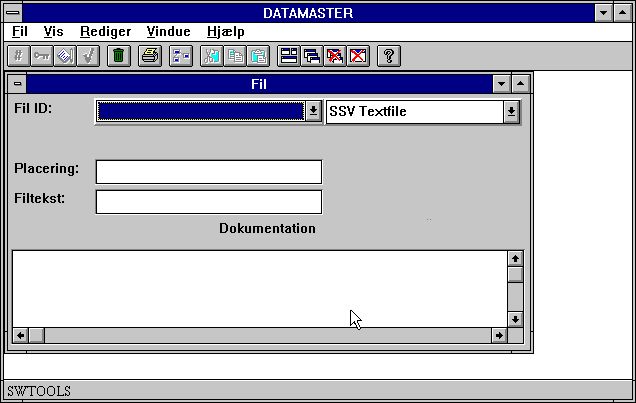 3. Vinduet for tabeldefinitionVed valg af de forskellige funktioner i DATAMASTER kan man anvende menuerne eller de relaterede knapper på værktøjsbjælken.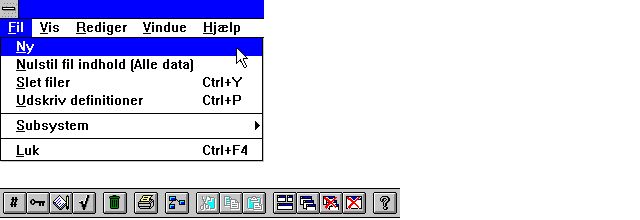 4. Funktionsvalg ved hjælp af værktøjsbjælkenDa der ikke er plads på værktøjsbjælken til alle funktioner vil denne skifte alt efter hvilken programdel, man anvender, ligesom som 'pulldown' menuerne skifter til de relevante funktioner. For eksempel findes følgende værktøjsbjælke ved feltindtastning: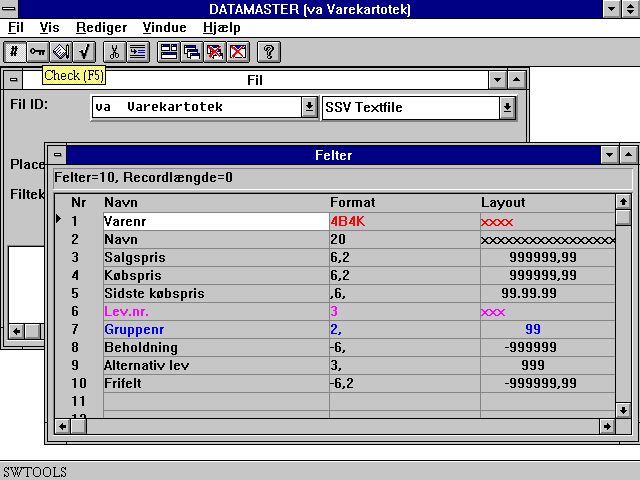 5. Værktøjsbjælken ved feltindtastningVisse funktioner findes altid på værktøjsbjælken uanset hvilken del af programmet, man anvender. Det er funktionerne for placering af vinduerne, lukning af det aktive vindue samt tilgang til online hjælpemanualen. Disse funktioner kan naturligvis også vælges ved hjælp af menuerne.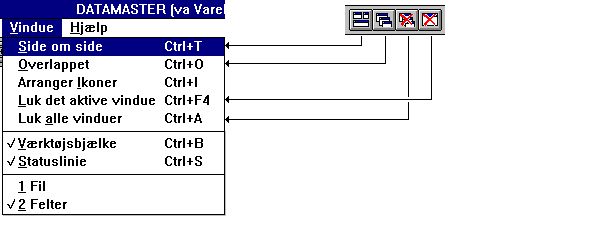 6. Generelle menuer and knapper2.2. Definition af en ny tabelFor at oprette en ny tabel vælges funktionen NY fra FIL menuen.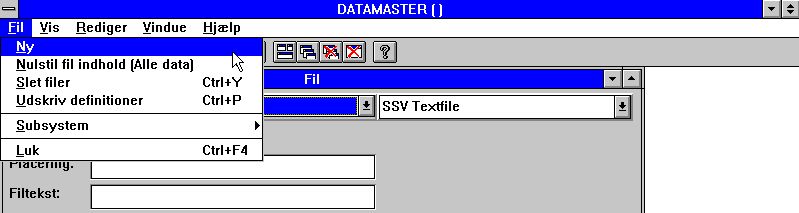 7. Definition af en ny tabel2.2.1. Tabel IDMan vil blive bedt om at indtaste en TABEL ID bestående af to bogstaver eller et bogstav fulgt af et ciffer: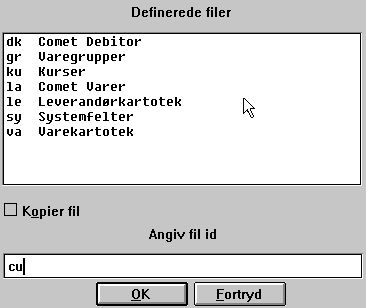 8. ID for en ny tabelDe to IDer SY og WW er reserverede.Oversigten vil indeholde alle tabeller i systemet, ikke kun DATAMASTER tabeller. Man må vælge en ID, der ikke er i brug i forvejen.2.2.2. FiltekstEfter indtastning af ID sætter DATAMASTER filteksten til 'Ny fil'. Her kan man indtaste et lidt mere beskrivende navn for tabellen.Ved hjælp af TAB åbnes FELTVINDUET, hvor man kan indtaste informationen om de enkelte felter.2.2.3. Database interface (Filtype)Såfremt der er installeret flere forskellige databasesystemer kan man vælge et af disse i boxen: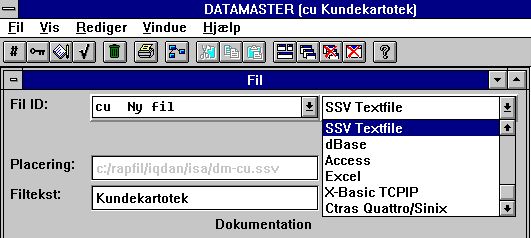 9. Valg af database interface (Filtype)Den valgte database driver må være i stand til at oprette og opdatere tabeller i databasen. Hvis ikke vil DATAMASTER afvise oprettelsen senere. Se også første kapitel vedrørende hvilken filtype, der bedst kan anvendes.2.2.3.1. PlaceringAlt efter hvilket databasesystem, man har valgt, vil DATAMASTER danne er filnavn, der angiver tabellens fysiske placering i databasen. Dette kan være et database tabel navn, et DOS eller UNIX filnavn eller et BASIC filnavn. Navnet vises kun som information på skærmbilledet og kan ikke ændres.2.2.3.2. Disk (lu)Hvis man har valgt en BASIC filtype vil dette felt fremkomme. Her kan man angive en anden disk istedet for standarden (lu 0).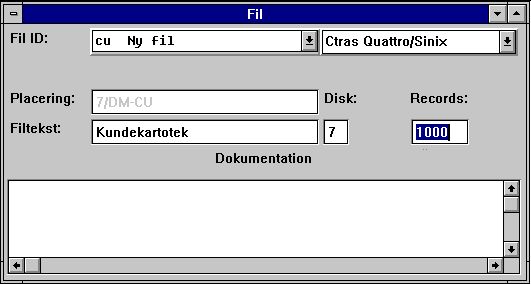 10. Disk (lu) og antal records2.2.3.3. Antal recordsFor en BASIC filtype er det ligeledes nødvendigt at angive, hvor mange records kartoket skal oprettes med. DATAMASTER sætter dette som standard til 1000.2.3. Indtastning af felterneEn tabel kan bestå af fra 1 til maximum 499 felter.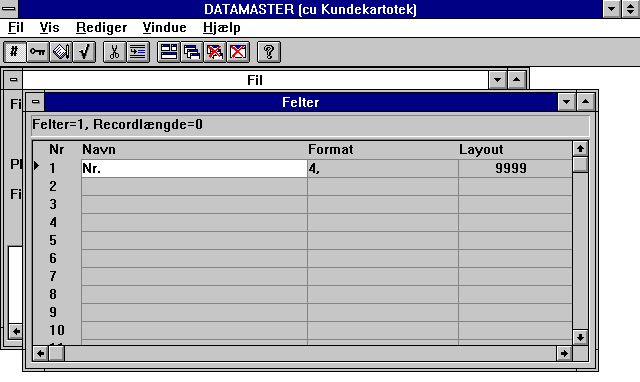 11. FeltvinduetFor hvert felt skal man angive et feltnavn og et format, der definerer længden og typen for feltet. Ud fra formatet danner DATAMASTER al nødvendig information for den valgte database driver, såsom om feltet skal pakkes og position i recorden med mere.2.3.1. Felt navnHer kan indtastes en fri tekst på op til 256 karakterer, specialkarakterer, blanke og æøå er tilladt.Det anbefales om muligt at holde feltnavnet så kort og præcist, som muligt, da dette anvendes i feltoversigterne samt som overskrifter i skærmbilleder og rapporter senere. Den ideelle længde for et feltnavn i en overskrift er maximalt længden på selve feltet.2.3.1.1. Felt SQL navnHvis den database, der blev valgt med filtype, anvender SQL, danner DATAMASTER en validt eentydigt SQL navn ud fra det indtastede feltnavn. Man behøver ikke selv bekymre sig om dette.2.3.2. Felt formatFeltformatet definerer, hvordan felter fysisk læses og skrives i tabellerne. Desuden bestemmer formatet også, hvordan felter vises på skærmen og udskrives på rapporter.Formatet kan definere:- Et alfanumerisk tekstfelt- Et numerisk talfelt- Et datofeltEt alfanumerisk felt kan indeholde enhver form for tekst og er kun begrænses at den maximale længde. Derfor defineres et sådant felt som:Et numerisk felt kan kun indeholde tal og kan defineres med decimaler samt eventuel editering. De følgende eksempler beskriver syntaxen:Et dato felt kan være et af følgende:2.3.2.1. Editering af numeriske felterEt numerisk felt kan også være editeret. Hvis værdierne skal vises med punktum pr. 1000 indsættes blot et komma forrest i formatet:,9,2Værdien 123456789.12 vil således blive vist som:123,456,789.12Man skal være opmærksom på, at formaterne ,6, og ,8, angiver datofelter.Et felt, der er kommaediteret, vil også altid have fortegn. Det er ikke nødvendigt at angive både fortegn og komma.-,9,2 er det samme som ,9,2Decimalkomma og tusindpunktum kan ombyttes i opsætningsmenuen om ønsket.Numeriske felter kan også vises med foranstillede nuller eller stjerner. Foranstillede nuller angives med et &, for eksempel:9,2&bevirker at værdien 12345.12 vises som000012345.12Foranstillede stjerner angives med *, for eksempel:9,2*bevirker at værdien 12345.12 vises som****12345.122.4. Afslutning af definitionenNår man afslutter tabeldefinitionen, enten ved at lukke vinduet helt med [ALT+F4] eller ved at vælge en anden tabel, vil man blive spurgt, om de foretagne ændringer skal bevares: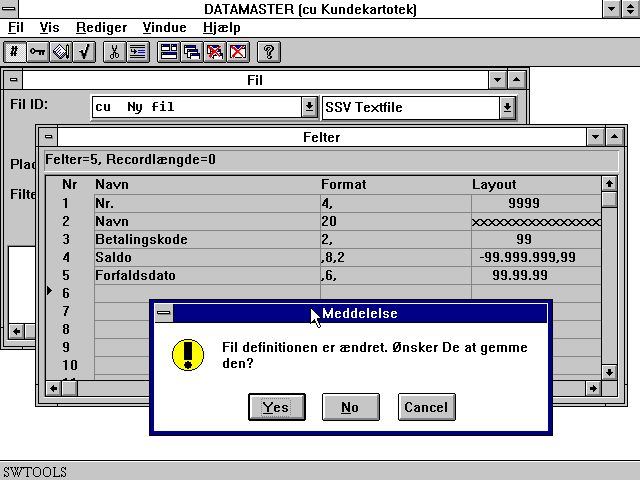 12. Afslutning af definitionenHvis man svarer JA gemmes definitionen og den nye tabel vil blive oprettet og initialiseret i det valgte database system.3. Indtastning af data i tabellenDefinition af et vedligeholdelsesprogram i DATAMASTER sker på præcis samme måde som et forespørgselsprogram i IQ, blot vil man være i stand til at indtaste værdier i felterne.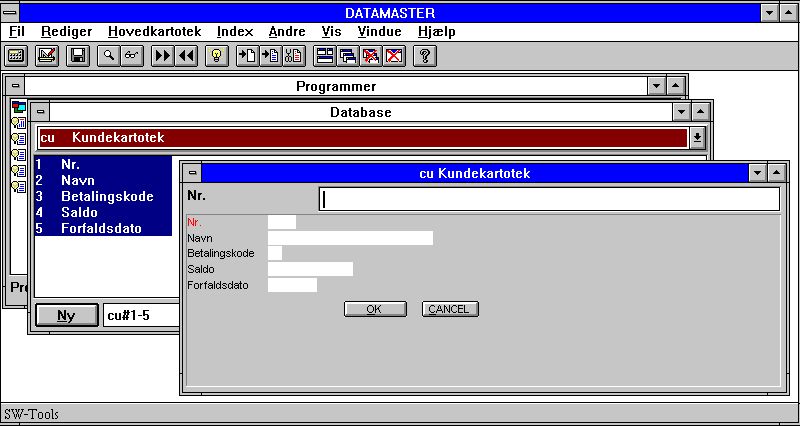 13. Det første vedligeholdelsesprogramDen nyoprettede tabel (cu) er til rådigehed i Data Dictionaryet og man kan definere et program ved blot at angive felterne cu#1-5. Da vi anvender DATAMASTER til dette bliver programmet et vedligeholdelsesprogram.Det første felt (nr.) er markeret med rødt. DATAMASTER har gjort dette felt til hovednøglen i index 1 for kartoteket da vi ikke har fortalt andet.3.1. DATAMASTER og IQHvis man har købt IQ også og således har en licenskode herfor, kan alle funktioner som beskrevet i IQ manualen også anvendes på den nyoprettede DATAMASTER tabel.Uden IQ installeret kan man kun anvende DATAMASTER tabeller i programmerne. Man kan indtaste data i kartotekerne, oprettet programmer med beregninger og læsning af andre DATAMASTER tabeller, men man kan ikke anvende de forskellige søgefaciliter fra IQ:- Første / Sidste / Forrige record- Første / Sidste / Forrige / Omvendt orden for transaktioner- Superindex- Selektioner- Index låsning- Visning af nøgleværdi- 'Case sensitive' søgning- Forbindelser mellem programmerI resten af denne manual vil vi gå ud fra, at IQ er aktiv, således at der ikke forekommer nogen begrænsninger.3.2. DATAMASTER funktionerneEt DATAMASTER program er udvidet med funktioner for oprettelee/ændring/sletning af records i hovedtabellen, disse funktioner findes som knapper på værktøjsbjælken.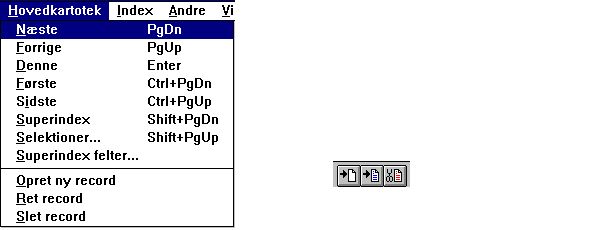 14. DATAMASTER hovedkartotek menuen og knapper på værktøjsbjælken3.2.1. Oprettelse af en ny recordNår man vælger 'Opret ny record' springer input fra søgenøglen til det første nøglefelt, defineret i tabellen, her nr.Man indtaster et nummer, hvorefter DATAMASTER checker, at dette ikke allerede er til stede i tabellen. Herefter indtastes data for hvert felt.Man kan anvende- TAB eller blot ENTER for at gå til næste felt,- SHIFT+TAB for at gå til forrige felt,- PIL OP/NED for at gå lige op/ned i felterne- klikke med musen på et felt for at gå direkte til dette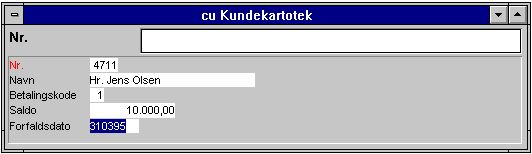 15. Input af en record3.2.1.1. Input validering og datofelterUnder indtastningen valideres hvert enkelt felt, så dette ikke overskrider den definerede feltlængde, numeriske felter må kun indeholde tal og datoer skal være valide eller 0. Hvis ikke gives en fejlmeddelelse som for eksempel: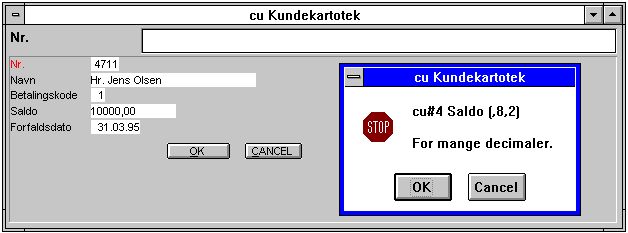 16. Fejlmeddelelse fra input valideringenDatofelter kan valgfrit indtastes som enten DDMMÅÅ, ÅÅMMDD eller ÅÅÅÅMMDD, disse vil automatisk blive vendt rigtigt i feltet. Man kan nøjes med at angive en del af datoen, tastes kun DD eller DDMM påsættes de manglende cifre automatisk fra systemdatoen.Når man er færdig med indtastningen for denne record kan man vælge 'Opret ny record' igen eller blot trykke på ESC tasten. Før denne indtastede record skrives vil man blive bedt om at bekræfte dette: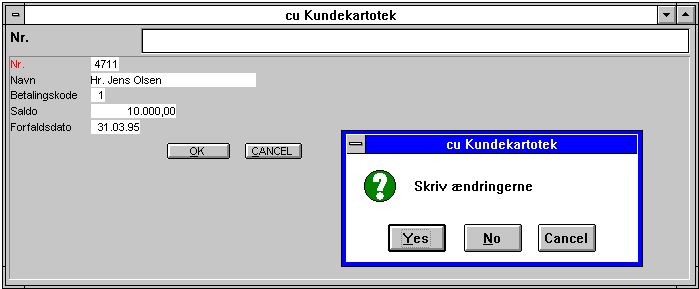 17. Bekræftelse af kartoteksopdatering3.2.2. Ændring af en recordVed ændring af en record søges denne først ved at indtaste nummeret søgefeltet på samme måde som for IQ. Herefter vælges ændrings-knappen eller man bruger TAB for at komme fra søgefeltet til det første ikke-nøglefelt i recorden.Alle felter, inklusive nøglefelter, kan ændres. Ændringen afsluttes ved at trykke ESC, hvorved man kommer tilbage til søgefeltet, eller ved at vælge en funktion, der læser en anden record, for eksempel PAGEDOWN for næste record.Også her skal man bekræfte, at ændringerne virkelig ønskes gennemført, før recorden vil blive skrevet.3.2.3. Sletning af en recordNår man har den ønskede record på skærmen vælges blot sletteknappen. Man skal bekræfte sletningen før denne virkelig foretages.3.3. Vedligeholdelse på listeformLigesom i IQ kan man danne en liste over records ved at angive et l efter feltnumrene i programdefinitionen.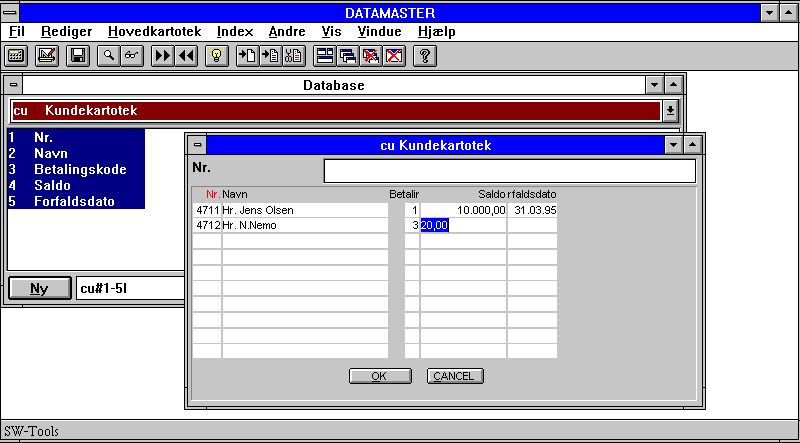 18. Vedligeholdelse på listeformPå denne måde er man i stand til at søge/udvælge et bundt records og ændre disse eller indsætte/slette herimellem.Linierne i en sådan liste holdes internt i en liniebuffer. Alle ændringer foregår heri indtil man skifter til en anden side eller bruger ESC for at komme tilbage til søgefeltet. På det tidspunkt vil man blive bedt om at bekræfte opdateringen af alle foretagne ændringer.3.3.1. Oprettelse af en ny recordMan klikker blot med musen på en blank linie og indtaster felterne. Man kan også vælge funktionen 'Opret ny record' når man står på en linie. Dette vil bevirke, at en ny linie indsættes klar til input.3.3.2. Ændring af en recordMan klikker blot på en bestående linie og indtaster de nye værdier.3.3.3. Sletning af en recordNår man står på en udfyldt linie vælges funktionen 'slet' fra menuen eller ved at trykke på knappen herfor. Linien fjernes herved fra skærmen.4. Ændring og udvidelse af tabeldefinitionenNår man ændrer en DATAMASTER tabel kan man ændre alle informationer i definitionen med undtagelse af ID.Når man efter ændringerne bekræfter disse, vil den nye definition blive gemt, uden at overskrive den bestående, i en NEW-xxxx fil. Både den gamle og den nye definition vil findes på dette tidspunkt.DATAMASTER sammenligner herefter den nye og den gamle definition og finder ud af, om ændringer i selve kartoteket i databasen er nødvendigt. Er dette tilfældet genereres og køres et konverteringsprogram, der kopierer alle data fra det gamle kartotek til et nyt.Først når alt er kopieret korrekt slettes den gamle definition ligesom det gamle kartotek, hvorefter den nye tabel aktiveres ved omdøbning af navnet. Hvis kopieringen fejler vil den gamle tabel og dennes definition blive bevaret, men ændringerne er ikke tabt, da disse stadig vil findes gemt i NEW-xxxx filen. Næste gang man forsøger at ændre denne tabels definition vil man blive spurgt, om den nye definition skal anvendes eller om der skal tages udgangspunkt i den gamle.For at ændre tabeldefinitionen åbnes boxen med FILID og man vælger en tabel herfra: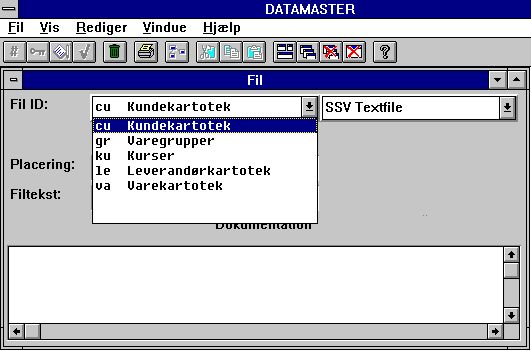 19. Valg af tabel for ændringListboxen med tabeller indeholder kun DATAMASTER tabeller, man kan af sikkerhedshensyn ikke ændre andre tabeller i systemet.4.1. Ændring af database interface (Filtype)Hvis filtypen ændres vil tabellen blive konverteret fra en database til en anden. På denne måde kan en tabel oprettet med for eksempel det hurtige SSV interface konverteres direkte til en anden database som ACCESS.4.2. Ændring af felterneFeltnavnene og formaterne kan frit ændres.4.2.1. FeltnavnHvis den valgte database anvender SQL navne vil DATAMASTER foretage en konvertering fra det gamle til det nye SQL navn når definitionen afsluttes.4.2.2. FeltformatEt felt kan udvides til flere karakterer eller cifre uden problemer. Hvis man indskrænker et felt til færre karakterer/cifre vil DATAMASTER forsøge at klemme alle bestående data ned i det mindre felt. Det er ens eget ansvar, at dette kan lade sig gøre, for store værdier vil blive afkortet.Talfelter kan ændres til tekstfelter og omvendt. DATAMASTER vil gøre sit bedste for at konvertere værdierne korrekt.4.2.3. Indsættelse og sletning af felterI 'Rediger' menuen og på værktøjsbjælken findes funktioner/knapper for indsættelse og sletning af felter.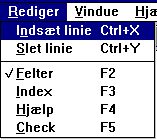 20. Rediger menuenNår man indsætter eller sletter felter følger index definitionerne, felthjælpetekster for dokumentation og check for inputvalidering (se senere) automatisk med til de nye feltnumre.Man skal alligevel være forsigtig med disse øvelser, idet DATAMASTERs konverteringsprogram fra gammel til ny tabel anvender feltnumrene, dvs:- NYT felt 1 = GAMMELT felt 1,- NYT felt 2 = GAMMELT felt 2,- NYT felt 3 = GAMMELT felt 3...Også de programmer, man har defineret for vedligeholdelse samt IQ/RAPGEN programmer kan referere til feltnumre. Disse må tilrettes manuelt senere hvis deres feltnumre ændres.Normalt bør man kun bruge indsæt/slet felter på tomme filer uden eller med meget få definerede programmer.4.2.3.1. FrifeltnumreNår man definerer et program med DATAMASTER, IQ eller RAPGEN hægtes et antal frifelter, normalt 40, på hovedtabellens definition. Hvis hovedtabellen har 10 felter bliver frifelterne således nummer 11-50.Hvis man nu udvider denne tabel til for eksempel 20 felter vil numrene på frifelterne ændres til 21-60.I beregningerne/skærmbillederne for allerede definerede programmer vil frifeltnumrene blive ændret automatisk. Dette skyldes at et frifelt ikke gemmes som #11 men derimod som WW#1.4.2.4. Markering af felter som index felterIndex bestemmer, hvordan data er sorteret i en tabel, og hvordan man finder en bestemt record hurtigst muligt. Man anvender index for eksempel ved søgning i IQ.Når man opretter en ny tabel udnævnes det første felt automatisk til at være hoved(primær) eentydig nøgle(index) for tabellen, medmindre man angiver noget andet.Dette ses ved ændring af definitionen, idet det første felt vises i rødt og et K er tilføjet til formatet (Key).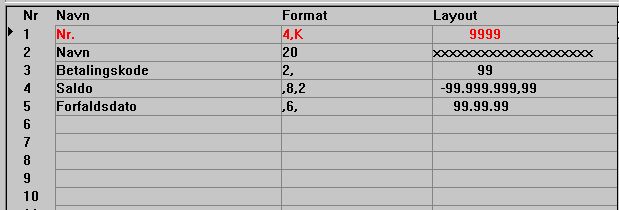 21. Feltmarkering med K for Key i index4.2.4.1. K markering for eentydige nøglefelter (Key)Man kan selv markere andre felter med K i formatet, hvorved disse bliver til nøglefelter, ligesom man kan fjerne K'et på første felt.K markeringen anvendes normalt kun på første felt, for eksempel et kundenummer, der eentydigt identificerer en record. To forskellige kunder kan ikke have samme nummer.Hvis en tabel indeholder data skal man være meget forsigtig med at markere nye felter med K, idet tabellen kun kan kopieres når der ikke findes to records med samme indhold af de markerede felter.4.2.4.2. D markering for ikke-eentydige nøglefelter (Duplicates)Et felt kan også markeres med D, hvorved feltet bliver et nøglefelt hvor samme værdi er tilladt for flere records. D markeringen anvendes for eksempel til at danne et matchkode- eller navne- index.4.3. Index definitionerMan kan definere andre index allerede når en tabel oprettes eller man kan tilføje/fjerne index senere ved redefinition. Det genererede konverteringsprogram klarer også dette.Op til 49 index hver på op til en maximum længde på 128 karakterer kan defineres for en tabel såfremt databasen tillader dette. (Basic tillader kun op til 15 index med maximum 30 karakterers længde).For at ændre indexdefinitionerne for en tabel vælges: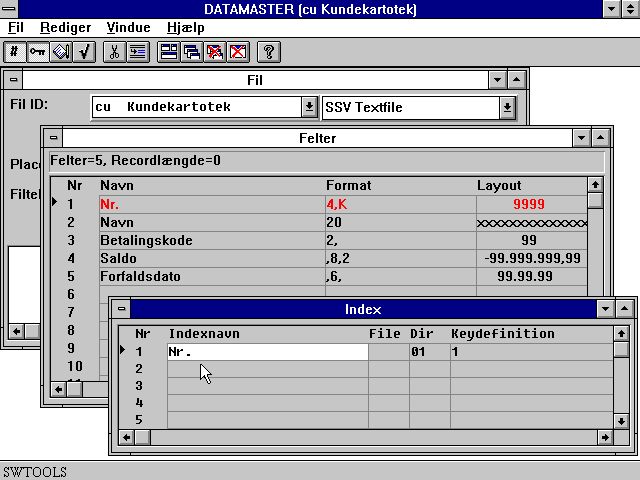 22. Ændring af index definitionerneEt index svarer til en linie på skærmen med den følgende information:4.3.1. NavnIndexnavnet kan indeholde bogstaver, tal, blanke, æøå og specialkarakterer. Navnet bruges som beskrivelse når for eksempel IQ viser en oversigt over mulige index for søgning.Hvis den valgte database anvender SQL navne danner DATAMASTER selv et validt og eentydigt SQL navn for indexet ud fra det indtastede.4.3.2. FilidDenne filid anvendes kun ved definition af forbindelser mellem tabeller, se senere. Dette felt skal altid være blankt for en indexdefinition.4.3.3. Directory (Indexnummer)Directory eller indexnummer er en 2 cifret værdi. Indexdefinitioner skal nummeres fra 1 og fremefter, 2 linier kan ikke have samme nummer.4.3.4. KeydefinitionKeydefinitionen er den virkelige beskrivelse af nøglen og fortæller, hvilke felter der skal indgå heri. For eksempel:4.4. Tabel og felt dokumentation (hjælpetekster)For hver tabel kan man indtaste en overordnet dokumentation ved at klikke på dokumentationsfeltet i filvinduet.4.4.1. Indtastning af feltdokumentationLigeledes kan man for hver felt indtaste en fri tekst på op til 99 linier. Man åbner 'Hjælp' vinduet fra 'Rediger' menuen eller trykker på den tilhørende knap på værktøjsbjælken.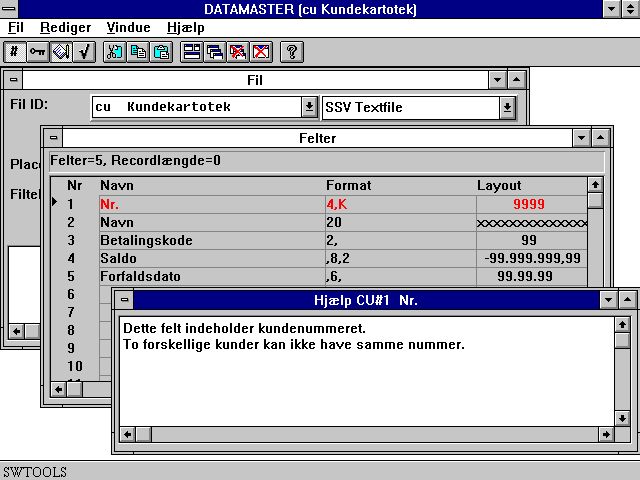 23. Indtastning af feltdokumentation4.4.2. Flydende on-line felthjælpDokumentationen vil blive udskrevet når man udskriver tabeldefinitionerne. Desuden vil databasevinduet for feltvalg ved definition af et program med DATAMASTER, IQ eller RAPGEN vise en 'flydende' hjælp for de enkelte felter når musen bevæges hen over disse.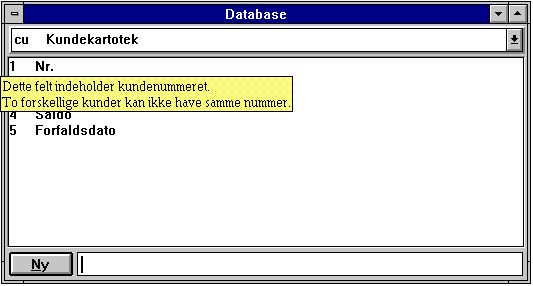 24. Flydende on-line felthjælp4.5. Felt checkFelt check bruges til at definere tillade værdier for et felt. Man kan knytte op til 499 forskellige værdi-intervaller til et felt, hvor hver kan trække en tekst. Checkkoderne er designet til 'rimeligt' få antal værdier, hvis man har mange forskellige koder bør der oprettes et DATAMASTER kartotek istedet, indeholdende de forskellige værdier og disses tekst.4.5.1. Definition af felt checkMan åbner 'Check' vinduet fra 'Rediger' menuen eller trykker på den tilsvarende knap på værktøjsbjælken, hvorefter intervallerne fra,til samt tekst angives: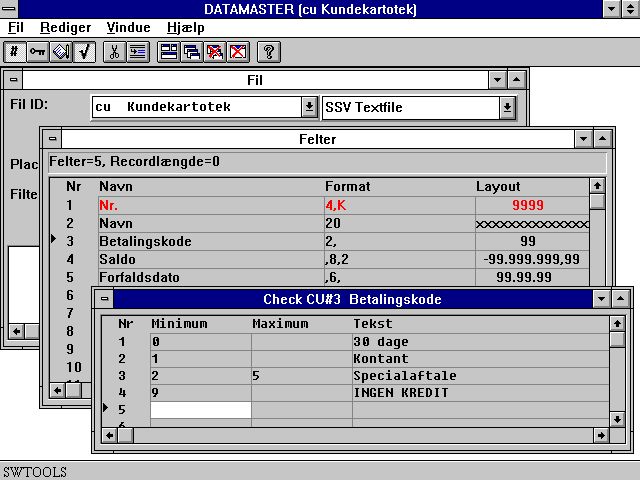 25. Definition af felt check4.5.2. Felt valideringNår man definerer et DATAMASTER input program eller et IQ forespørgselsprogram som for eksempel cu#1-5, placeres et extra tekstfelt efter alle felter, hvor man har defineret check. Længden af dette tekstfelt bliver sat til den længste af checkkode-teksterne.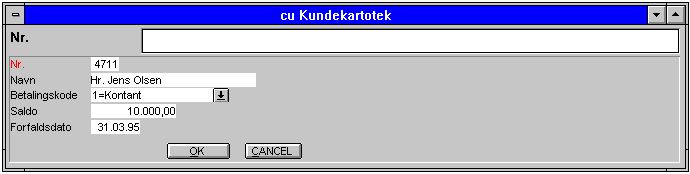 26. Felt valideringFeltet vil blive valideret, så kun de angivne kode-intervalder kan indtastes.Hvis man har oprettet data i tabellen før check blev defineret vil også de tidligere oprettede records blive vist med den tilknyttede tekst. Der kan naturligvis forekomme værdier, der ikke falder indenfor de nu tilladte værdier, disse vil da blive vist med blank tekst.4.6. Vis menuenVed hjælp af 'Vis' menuen kan man erstatte 'layout' kolonnen for felterne med enten den første hjælpetekst eller checkkode for feltet. Dette giver et hurtigt overblik over hvilke felter, der er defineret hjælp/check for.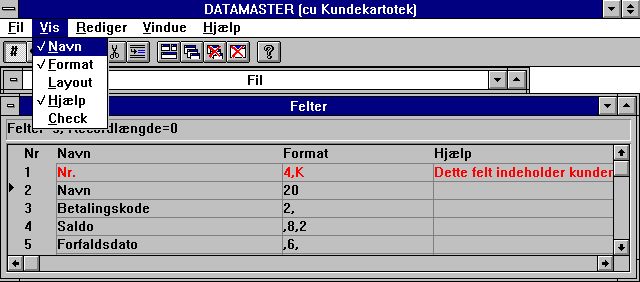 27. Oversigt over feltdokumentation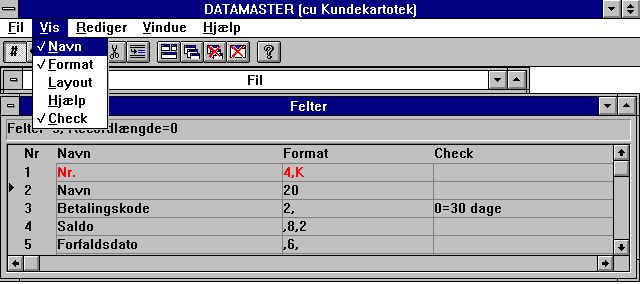 28. Oversigt over feltcheck4.7. Afslutning af redefinitionenNår man afsluter ændringerne af tabeldefinitionen vil tabellen blive konverteret til det nye record layout hvis nødvendigt. Herved vil der fremkomme en af følgende meddelelser: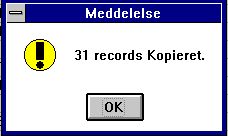 29. Bekræftelse af korrekt konvertering af tabellenHvis noget går galt, som for eksempel serveren løber tør for diskplads eller man har fået defineret et eentydigt index, hvor ikke alle records kan indsættes, fremkommer en fejlmeddelelse som: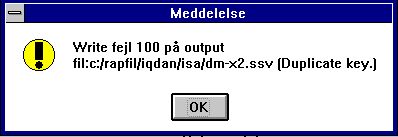 30. Fejlmeddelelse fra konverteringsprogrammetfulgt af: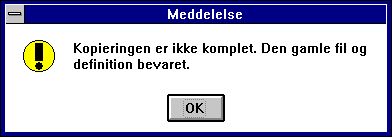 31. Slutmeddelelse fra konverteringsprogrammetNæste gang man prøver at ændre tabeldefinitionen er det muligt at aktivere de nye definitioner eller tage udgangspunkt i de oprindelige: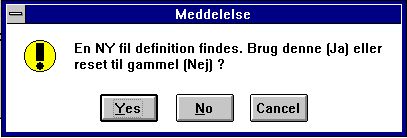 32. Prøv igenHvis man svarer JA her vil den nyeste definition af tabellen blive anvendt. Svares NEJ ignoreres de sidste ændringer og den oprindelige definition bruges. Den følgende konvertering af tabellen vil altid blive foretaget på basis af en sammenligning ud fra den oprindelige definition.5. Kopiering, sletning og dokumentation af tabeller5.1. Kopiering af en tabelFor at kopiere en tabel vælges 'NY' fra filmenuen og i den herved fremkomne listbox: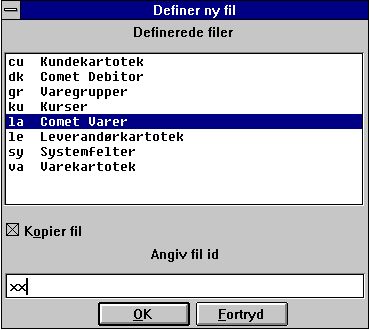 33. Markering af en tabel for kopieringvælges den tabel, der skal kopieres fra. Derefter checker man boxen for 'Kopier fil' og indtaster et ID for den nye tabel.Hele tabeldefinitionen vil blive kopieret og man kan ændre i denne. Når man afslutter vil alle data i den originale tabel blive kopieret til den nye DATAMASTER tabel.5.1.1. Kopiering af definitionen alene uden dataFor at kopiere definitionen alene uden at tage data med over gøres præcis som ovenfor, blot checkes 'Nulstil fil indhold (alle data)' i fil menuen (se nedenfor).5.1.2. Data konvertering mellem systemerDa ovennævnte listbox ikke kun indeholder DATAMASTER tabeller, kan man vælge enhver tabel defineret i systemet som input tabel ved kopiering. I ovenstående eksempel er der taget udgangspunkt i COMETs varekartotek.Hvis man for den nye DATAMASTER tabel nu vælger en anden filtype, for eksempel ACCESS, og herefter afslutter definitionen uden yderligere ændringer, vil alle data i input tabellen blive konverteret til en ACCESS database tabel.5.1.3. Brug af RAPGEN til konvertering af dataHvis den nye tabel, man ønsker at definere i DATAMASTER, skal have et helt andet udseende end den originale tabel, kan man istedet oprette en NY tom tabel uden at vælge kopieringsfunktionen. Herefter definerer man en rapport med den originale tabel (la) som hovedkartotek og beregninger for indsættelse af records i DATAMASTER tabellen: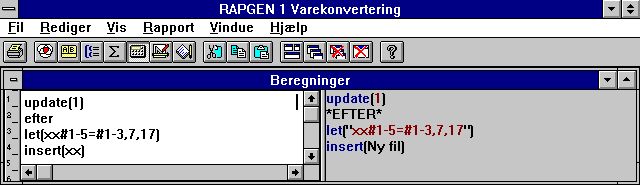 34. RAPGEN beregninger for data konvertering5.2. Sletning af tabellerSletning af tabeller gøres ved at vælge 'Slet filer' fra fil menuen: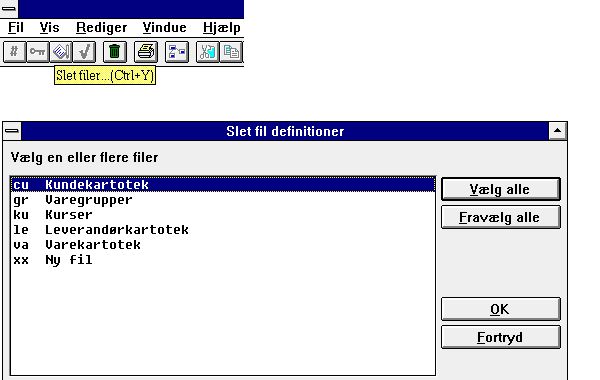 35. Sletning af tabellerNB: DATAMASTER vil ikke kun slette tabeldefinitionen med ogsåHELE TABELLEN OG ALLE DATA I DENNE vil blive slettet !5.2.1. Nulstil fil indhold (Alle data)Denne funktion bruges normalt kun til at fjerne testdata fra en tabel. Funktionen aktiveres ved at man vælger menupunktet fra fil menuen: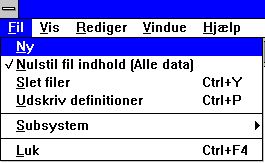 36. Nulstil fil indhold (Alle data)hvorefter man kan ændre tabeldefinitionen helt normalt. Når man afslutter vil man blive bedt om at bekræfte nulstillingen: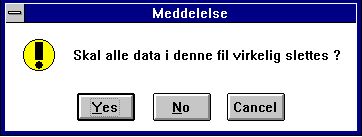 37. Bekræftelse af nulstillingen5.3. Udskrift af dokumentationFor at udskrive dokumentation af tabeldefinitionerne vælges 'udskriv definitioner' fra fil menuen, hvorefter man kan markere een eller flere tabeller for udskrift: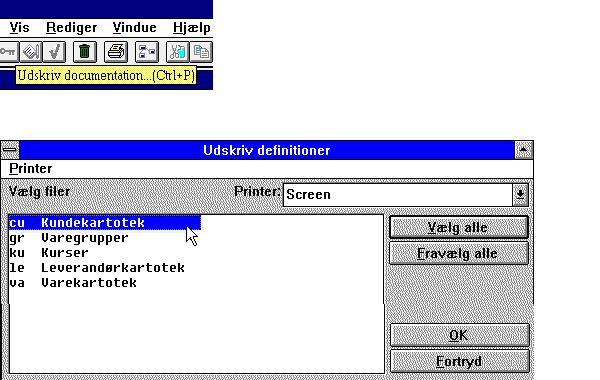 38. Udskrift af dokumentation5.3.1. Valgfrie optionsVed udskrift af dokumentationen kan man bestemme omfanget af denne. Dokumentationen består af:- Tabel dokumentation (hjælpetekst)- Tabel information- Relations diagram- Index definitioner- Felt definitioner- SQL navne (kun for databaser, der anvender disse, såsom ODBC)- Felt dokumentation (hjælpetekster)Dette vælges fra 'opsætning' menuen: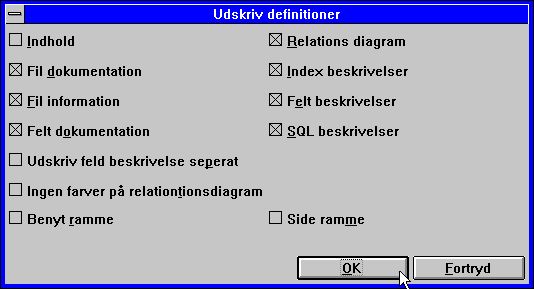 39. Valgfrie options ved udskrift af dokumentation5.3.2. PrinterDokumentationen kan udskrives på enhver printer installeret i Windows eller på skærmprinteren. Printeren kan ændres fra 'Printer' menuen: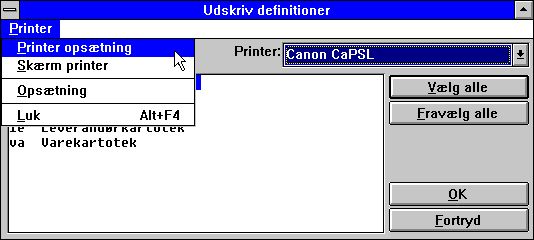 40. Valg af printerFølgende eksempel viser dokumentationen for vores 'cu' tabel: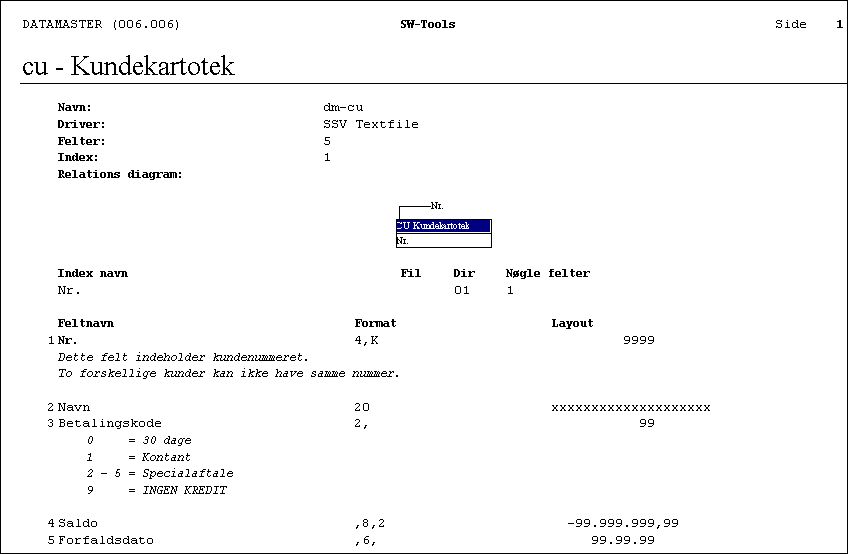 41. Eksempel på udskrift af dokumentation6. Brug af flere tabeller samtidigI DATAMASTER kan man opbygge et komplet database system med relationer mellem de forskellige tabeller. Også reletioner til ikke-DATAMASTER tabeller kan oprettes, og disse tabeller kan blandes med ens egne både i DATAMASTER, IQ og RAPGEN programmerne.6.1. Definition af relationer mellem tabellerForbindelser mellem tabeller defineres i INDEX vinduet. Hvis vi for eksempel tager standard demo varekartoteket: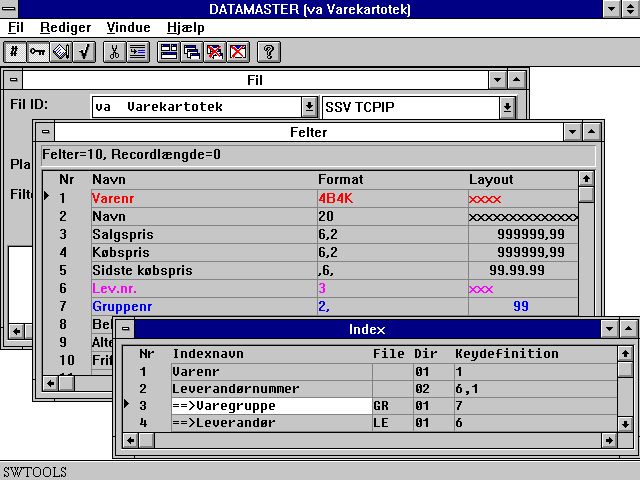 42. Relationer mellem tabellerDe to første linie definerer 'rigtige' index på henholdsvis varenummer og leverandørnummer som beskrevet i afsnittet om index.Linie 3 definerer en relation til GR tabellen, hvor felt 7 i varekartoteket anvendes til at slå op i index 1 i GR og læse den tilhørende varegruppe.Linie 4 definerer en relation til LE tabellen, hvor felt 6 i varekartoteket anvendes til at slå op i index 1 i LE og læse den tilhørende leverandør.Man er i stand til at sammenstille (joine) to tabeller uden at der er defineret en fast relation i Data Dictionaryet ved hjælp af READ(xx),... i beregningerne for programmmerne, men det anbefales at definerer så mange relationer på forhånd som muligt, da dette både giver en lettere behandling af tabellerne i programmerne, ligesom systemet bliver i stand til at udskrive er relationsdiagram over databasen som vist nedenfor.6.2. Oversigt over relationer i databasenNår der er defineret relationer i databasen kan disse vises i grafisk form på skærmen og ligeledes udskrives. For at se en oversigt over relationer med udgangspunkt i en tabel vælges 'Database relationer' fra fil menuen.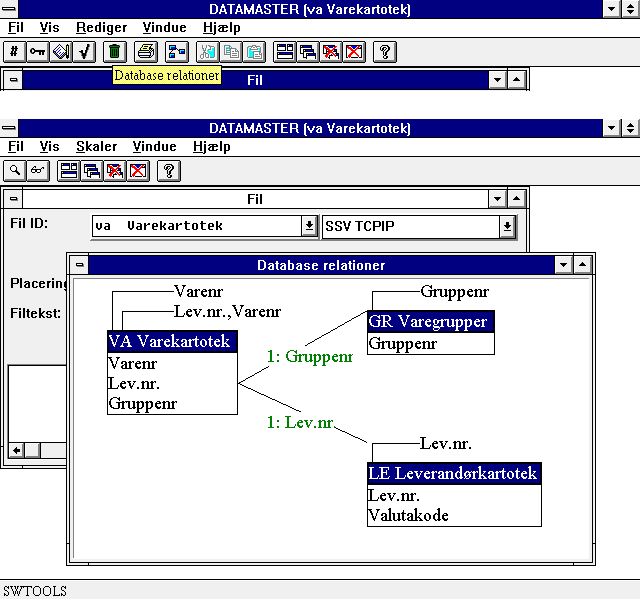 43. Forespørgsel på databaserelationerOversigten kan skaleres og diagrammet kan genereres i et eller flere niveauer.6.3. Brug af flere tabeller i DATAMASTER input programmerneSom beskrevet i IQ brugerhåndbogen kan man lave forespørgselseprogrammer med 2 tabeller ved blot at angive felterne som:va#1-10,le#1-6IQ vil herved læse leverandøren ved anvendelse af den predefinerede relation mellem de to tabeller. Man kan knytte lige så mange tabeller, som man ønsker, på denne måde.Hvis man gør det samme i DATAMASTER fås et input program, hvor man kan oprette/ændre/slette records i hovedtabellen (va). Standardprogrammet vil kun læse fra de sekundære tabeller, ikke opdatere disse.Dette standardprogram kan man herefter gemme, hvorved man får mulighed for at tilrette beregningerne herfor, se senere. Opdateringen af tabeller indgår som en beregnings-sektion og kan udvides til at omfatte flere tabeller om ønsket.6.4. Transaktions registrerings programmerMan kan endda lave transaktions registrerings programmer som vist nedenfor: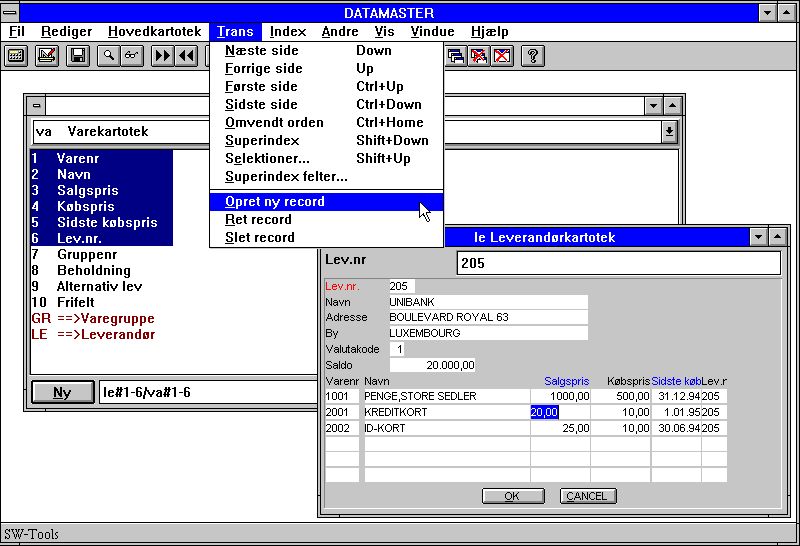 44. Transaktions registreringI et sådant program vil man både have DATAMASTER funktionerne for oprettelse/ændring/sletning i menuen for 'Hovedkartotek' og 'Trans'. Herved kan man både oprette nye records i begge tabeller, dvs. også registrere/ændre transaktionslinier.Knapperne på værktøjsbjælken for opret/ændre/slette findes kun een gang, deres funktion skifter mellem hovedtabel/transaktioner afhængig af, hvor man er placeret i skærmbilledet.7. Gem af input programmet og modifikation herafLigesom i IQ kan man gemme op til 999 DATAMASTER programmer. DATAMASTER programmerne vil indgå i samme menu som IQ programmerne, hvorved man kan opbygge et komplet registrerings- og forespørgsels-system med integration mellem de forskellige programtyper. Et gemt program kan vælges enten fra DATAMASTER eller IQ menuen, dets funktion vil være den samme uanset fra hvilken menu, dette vælges.Ændringer af skærmbilledet for et DATAMASTER program sker på helt samme måde som for et IQ program. Man kan anvende samtlige funktioner for valg af farver, tegning af cirkler mm. og indsættelse af billeder: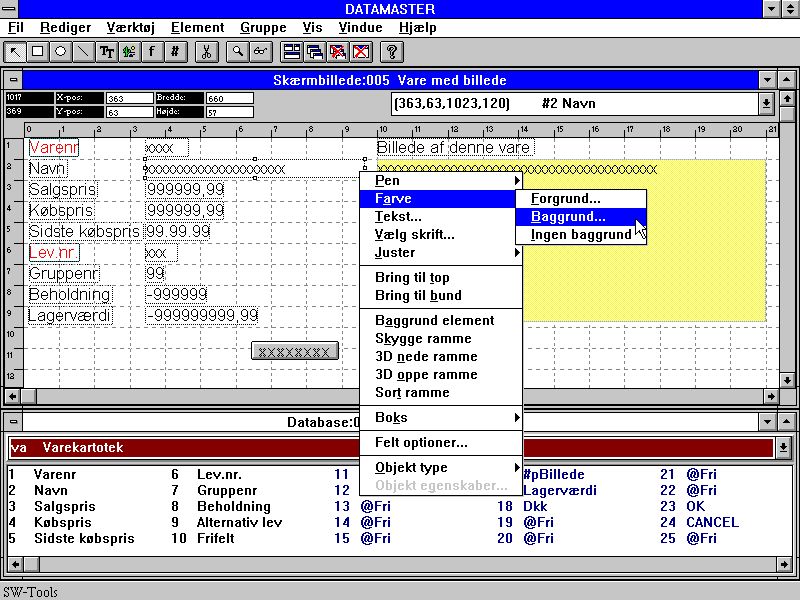 45. Ændring af skærmbilledetI dette kapitel vil vi se på principperne i beregningerne i forskellige input programtyper. Da sådanne programmer udfører skrivning i tabellerne findes nogen flere beregningssektioner heri end for et forespørgselsprogram, der blot læser.Betjeningen af beregningsmodulet fungerer præcis som beskrevet i IQ brugerhåndbogen og udelades derfor her.De forskellige funktioner, der kan anvendes i beregningerne, er alle detaljeret beskrevet i håndbogens del 2 - BEREGNINGER og SUBFUNKTIONER.7.1. OK/CANCEL knapperNår et DATAMASTER program defineres bliver disse knapper tilføjet for at lette betjeningen. OK/CANCEL knapperne er eksempler på brug af DOFUNCTION idet disse blot udfører henholdevis DOFUNCTION(998) og (997) hvorved programmet kalder den tilhørende funktion.7.1.1. Genvejstaster for knapperNår man definerer en knap vises feltnavnet indeni denne. Man kan angive et feltnavn som:TRYK PÅ &MIGhvorved bogstavet lige efter & udnævnes til genvejstast for den pågældende knap der så kan udløses med tastkombinationen ALT+M7.2. Det simple inputprogramHvis vi definerer et program som:cu#1-5og herefter vælger funktionen 'Parametre' fra fil menuen fås følgende skærmbillede efter vi har gemt programmet: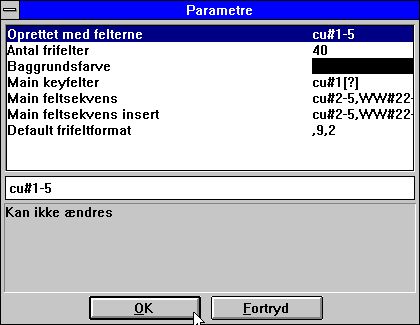 46. Parametre for programmet cu#1-5hvor vi kan se, at DATAMASTER har indsat nogen extra parametre efter de 3 IQ standard linier for frifelter og farver.7.2.1. Feltsekvens parametreneHer kan man ændre input sekvensen for felterne. Input sekvensen anvendes når man bruger [TAB] eller [ENTER] til at gå til næste felt, denne kan altid overstyres ved brug af [PIL OP/NED] eller klik med musen, og den kan afbrydes med [ESC] eller [PAGE DOWN].Hvis et felt ikke er nævnt i nogen sekvens kan man ikke vælge dette selv ved klik med musen og kan således ikke indtaste data heri. Feltet er kun til visning.Der er 2 forskellige inputsekvenser for henholdsvis ændring af en record og oprettelse af en ny, DATAMASTER sætter som standard disse ens som alle felter, med undtagelse af felter, der indgår i tabellens hovedindex. Ved at ændre disse kan man for eksempel definere felter, der kun kan indtastes i forbindelse med en oprettelse og ikke senere ændres.Hovednøglen for tabellen holdes som en selvstænding inputsekvens da DATAMASTER er nødt til at kende dette.7.2.1.1. Angivelse af inputsekvenserneNår et nyt program defineres indsættes sekvensparametrene som noget lignende:le#2-6[?]hvilket betyder at den anvendte sekvens er felterne le#2-6. [?] angiver at DATAMASTER må ændre sekvensen automatisk såfremt man indsætter nye felter på skærmbilledet. Hvis man ønsker selv at overstyre sekvensen skal man altid fjene [?] og blot skrive le#2-67.2.2. Sektioner i beregningerneNår man vælger redigering af beregninger på det gemte program fremgår det, at disse er opdelt i et antal sektioner, der kan vælges fra listboxen: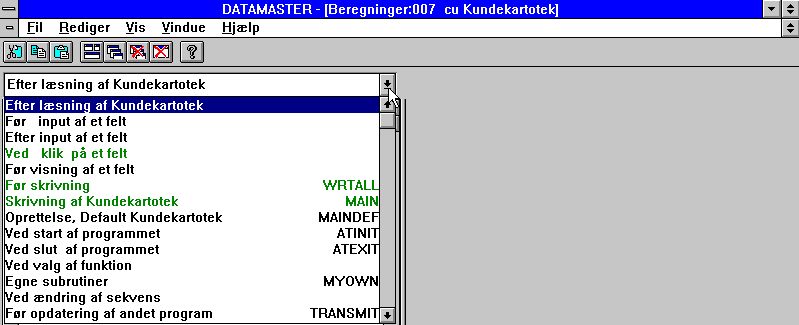 47. Sektioner i beregningerneSektioner vist i grønt i denne box indholder beregninger, de øvrige er tommme.Ved at vælge mellem disse sektioner kan man 'stikke' beregninger ind på forskellige steder i DATAMASTERS standard program. Lad os først se på, hvad DATAMASTER selv har dannet af beregninger for os:7.2.2.1. Før skrivningSektionen med navnet 'Før skrivning' aktiveres i inputprogrammet når man afslutter indtastningen af en record.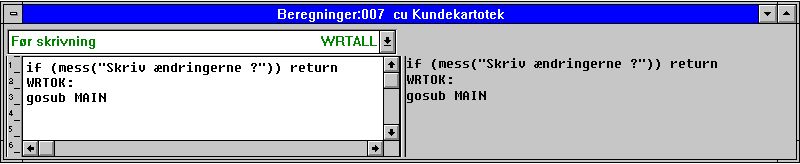 48. Før skrivningFormålet med disse beregninger er at bestemme, om opdatering virkelig skal finde sted, klargøre recorden til skrivning og herefter kalde den rigtige skriverutine.7.2.2.1.1. MESS funktionenI den første beregningslinie styres bekræftelsen af skrivning af denne record. MESS funktionen viser en meddelelsesbox med den givne tekst og beder om svar JA/NEJ. Hvis der svares JA returner MESS et 0 til beregningerne, N giver 1.Da beregningerne lyder: IF (MESS(...)) RETURN vil en ikke-nul værdi returneret fra MESS udføre RETURN fra sektionen og de følgende linier vil ikke blive udført. Herved bliver intet skrevet hvis man svarer NEJ i meddelelsesboxen.Hvis man sletter denne beregningslinie bliver man fri for det mere eller mindre irriterende spørgsmål om skrivning JA/NEJ.7.2.2.1.2. GOSUB kommandoenDen næste linie er GOSUB MAIN, der aktiverer funktionen med navn MAIN. Hver sektion i beregningerne har et navn. Hvad man ser som sektion 'Skrivning af kundekartotek' på skærmen har navnet MAIN i beregningerne.Man kan definere egne navne, såkaldte labels, med en beregningslinie som:MYNAME:og herefter bruge GOTO/GOSUB på samme måde hertil.Hvis man sletter GOSUM MAIN beregningslinien fås et forespørgselsprogram. DATAMASTER laver ingen opdatering af kartotekerne selv, det hele styres af beregningerne.7.2.2.2. Skrivning af hovedtabellenDette er den rigtige skriverutine for de ændrede data. Afhængig af, hvad der er valgt som funktion ved indtastningen (Opret/Ændre/Slet) bliver recorden indsat, ændret eller slettet i tabellen.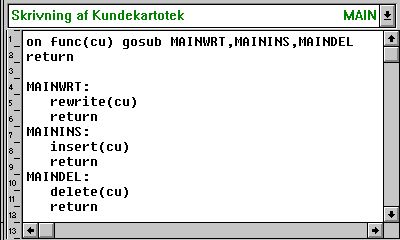 49. Selve skrivningen7.2.2.2.1. FUNC funktionenFUNC(filid) returner 0,1,2 eller 3, der angiver den valgte funktion for filen.0 Ingen opdatering nødvendig1 En bestående record skal modificeres2 En ny record skal indsættes3 En bestående record skal slettes7.2.2.2.2. ON kommandoenMed ON FUNC(cu) GOSUB... aktiveres forskellige rutiner afhængig af værdien af FUNC, 1 bevirker MAINWRT kaldes, 2 MAININS og 3 MAINDEL.7.2.2.2.3. REWRITE, INSERT og DELETE funktionerneDisse funktioner foretager selve opdateringen af tabellen. I standard programmet opdateres kun hovedtabellen, men beregningerne kan på dette sted udvides til også at omfatte sekundære tabeller.7.2.2.3. Oprettelse, Default recordNår man vælger 'Opret ny record' udføres disse beregninger før man indtaster værdier i felterne. Som standard er denne sektion ikke udfyldt.Her kan man sætte standard(default) værdier for felterne ved oprettelse, for eksempel #3=7, eller læse en hel default record fra en tabel.7.2.2.4. Beregninger efter inputFor hvert felt kan man definere beregninger, der udføres efter indtastning af en værdi i feltet. Disse kan bruges til yderligere validering af værdien eller til at opdatere andre felter på skærmen/i tabelen, for eksempel summer.7.2.2.4.1. DISP funktionenHvis man i sådan beregning ændrer andre felter end selve inputfeltet, og disse felter findes i skærmbilledet, er det nødvendigt at placere en beregningslinie med DISP() for at få vist de nye værdier af disse felter.7.2.2.5. Beregninger før inputMan kan også definere beregninger, der udføres i det øjeblik et felt vælges som det næste for indtastning, før selve indtastningen finder sted.7.2.2.5.1. NEXTFLD funktionenHer kan man anvende NEXTFLD("#3") til at hoppe til felt 3 istedet for at følge standard inputsekvensen. På denne måde kan et eller flere felter skippes eller blokeres afhængig af beregninger både før og efter input.7.2.2.6. Ved ændring af input sekvensPARAMETER siden definerer input sekvenser og hvergang brugeren går ind i eller forlader en sådan blok af felter udføres den tilhørende beregning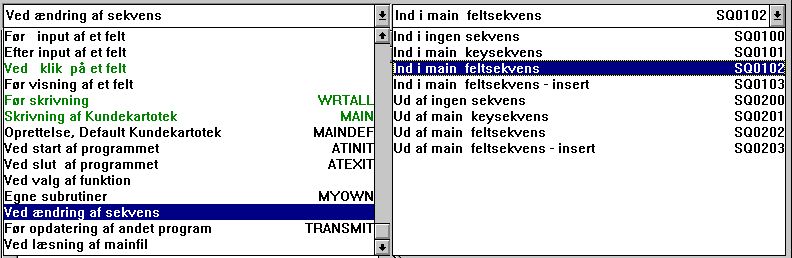 50. Beregninger ved ændring af input sekvensDette kan for eksempel bruges til at checke/læse et kartotek når man forlader nøglefelterne for hovedkartoteket.7.3. Inputprogrammet på listeformDATAMASTERS parametre og beregningssektioner for et program på listeform (cu#1-5l) er de samme som nævnt ovenfor, den eneste forskel findes i sektionen 'Før opdatering', der udfører et gennemløb af alle linier på skærmen.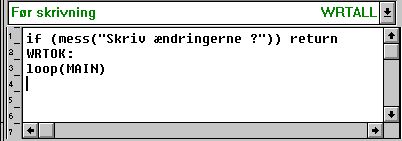 51. Gennemløb af linier i listeprogrammet7.3.1. LOOP funktionenLOOP funktionen svarer til GOSUB funktionen, men hvor GOSUB kun udfører rutinen een gang kalder LOOP rutinen en gang for hver linie i DATAMASTERS liniebuffer. MAIN rutinen afgør herefter for hver linie, afhængig af FUNC, hvordan denne skal opdateres.7.4. Transaktions registrerings programmerHvis vi definerer et program som:le#1-6/va#1-4og herefter vælger funktionen 'Parametre' fra fil menuen fås følgende skærmbillede efter vi har gemt programmet: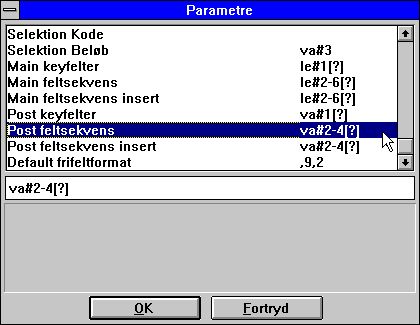 52. Parametre for transaktions registrerings programmetVi bemærker, at der ikke blot findes en input sekvens for hovedtabellen, men også en sekvens for transaktionslinierne.7.4.1. Sektioner i beregningerneNår man vælger redigering af beregninger ses nogen extra sektioner ud over de allerede beskrevne. 'Skrivning af' og 'Oprettelse, Default record' er blevet splittet i to for henholdsvis hovedtabellen og transaktionslinierne, og en SUM rutine er blevet tilføjet.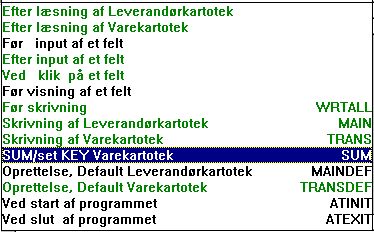 53. Beregningssektioner for transaktionsprogrammet7.4.1.1. Før skrivningDenne sektion udføre nu en blanding af hvad vi har set i listeprogrammet og i det simple input program: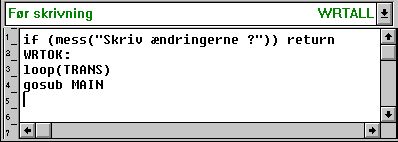 54. Transaktions gennemløb ved skrivningFørst gennemløbes alle transaktioner i liniebufferen og opdatering af disse foretages, herefter skrives hovedtabellen.7.4.1.2. Skrivning af transaktionslinierSektionen ved navn TRANS udfører præcis det samme som MAIN, blot skrives ikke hovedtabellen men transaktionstabellen. Rutinen kaldes for hver transaktionslinie.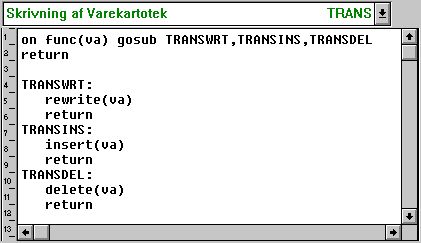 55. Skrivning af transaktionslinierLigesom for hovedtabellen kan denne sektion udvides til at opdatere flere tabeller.7.4.2. SUM af transaktionerI et transaktionsprogram som det nævnte vil IQ generere SUM rutiner for at danne en løbende sum af posteringer efterhånden som disse indlæses fra tabellen og placeres i liniebufferen: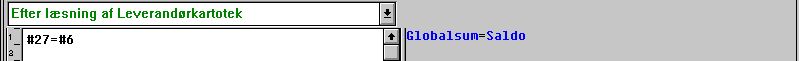 56. IQ initialiserer SUM med overført saldo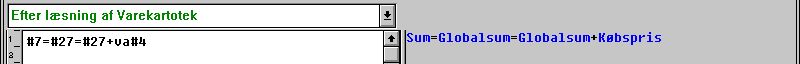 57. IQ danner løbende SUMI et DATAMASTER input program kan man ændre de felter, der er udgangspunkt for beregningen af denne sum. Dette må så udløse beregninger af en ny totalværdi, hvorfor DATAMASTER yderligere indsætter: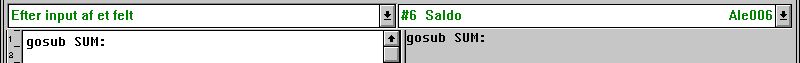 58. Beregninger når overført saldo ændres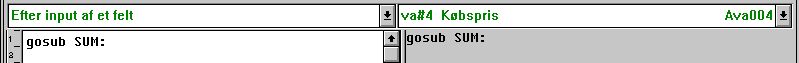 59. Beregninger når posteringsbeløbet ændresmed referencer til SUM rutinen der genberegner summen helt forfra: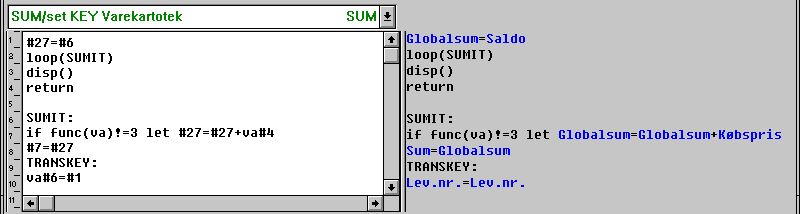 60. Genberegning af transaktionstotalen med SUM rutinenSUM rutinen består af 2 dele, hvoraf første del initialiserer summen og gennemløber transaktionslinierne, anden del beregner summen pr. linie. IF FUNC... linien bruges til at udelukke slettede transaktionslinier fra totalen.De sidste 2 linier med navnet TRANSKEY: sikrer at indexnøglen for alle transaktionsliner svarer til hovedtabellen og anvendes i det følgende.7.4.3. Sæt nøglefelter for transaktionstabellen (SUM)I et transaktionsregistreringsprogram findes normalt et eller flere 'kritiske' felter i hovedtabellen. En ændring i et af disse felter bevirker, at samtlige transaktionslinier skal opdateres. Vi har allerede mødt et af disse, nemlig 'overført saldo' (le#6), der udløste en genberegning af SUM.Forbindelsen mellem hovedtabellen og transaktionstabellen kan være baseret på et eller flere nøglefelter i transaktionen, der skal svare til hovedet. Hvis nøglefelterne for hovedtabellen ændres skal dette bevirke ændring af samtlige transaktioner.For at kunne udføre dette indsætter DATAMASTER beregninger, der aktiveres hvis man ændrer værdien af et sådant nøglefelt: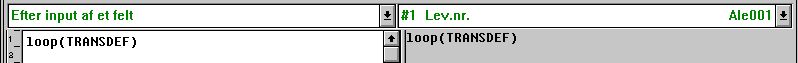 61. Beregninger når leverandørnummeret ændreshvor rutinen TRANSDEF kaldes og sætter den nye nøgleværdi for hver transaktionslinie.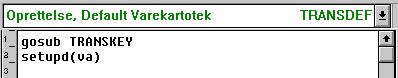 62. Beregninger ved oprettelse af en ny transaktion7.4.3.1. SETUPD funktionenI sektionen for skrivning af tabellerne udførte vi med FUNC en check om en bestemt record var ændret eller ej.SETUPD(xx) markerer en linie som værende ændret og bruges når hovedtabellens nøglefelter ændres til at markere samtlige transaktionslinier som værende ændret herved.7.5. Andre beregningsfunktionerVisse andre funktioner relaterer sig specifikt til DATAMASTER input programmer og nævnes derfor her:7.5.1. SEQ funktionenSEQ funktionen kan anvendes til ændring af inputsekvensen. En beregningslinie med SEQ vil ændre værdien af sekvensparameteren på parametersiden.7.5.2. MENUS funktionenDenne funktion kan anvendes til at deaktivere menupunkter, hvorved man kan lave programmer, der for eksempel kun kan ændre records idet opret/slet funktionerne er spærret.Figuroversigt1. DATAMASTER iconerne	42. Licens skærmbilledet	53. Vinduet for tabeldefinition	114. Funktionsvalg ved hjælp af værktøjsbjælken	115. Værktøjsbjælken ved feltindtastning	126. Generelle menuer and knapper	127. Definition af en ny tabel	138. ID for en ny tabel	149. Valg af database interface (Filtype)	1610. Disk (lu) og antal records	1811. Feltvinduet	2012. Afslutning af definitionen	2513. Det første vedligeholdelsesprogram	2614. DATAMASTER hovedkartotek menuen og knapper på værktøjsbjælken	2815. Input af en record	2916. Fejlmeddelelse fra input valideringen	3017. Bekræftelse af kartoteksopdatering	3018. Vedligeholdelse på listeform	3319. Valg af tabel for ændring	3720. Rediger menuen	4221. Feltmarkering med K for Key i index	4422. Ændring af index definitionerne	4723. Indtastning af feltdokumentation	5324. Flydende on-line felthjælp	5425. Definition af felt check	5626. Felt validering	5727. Oversigt over feltdokumentation	5828. Oversigt over feltcheck	5829. Bekræftelse af korrekt konvertering af tabellen	5930. Fejlmeddelelse fra konverteringsprogrammet	5931. Slutmeddelelse fra konverteringsprogrammet	5932. Prøv igen	6033. Markering af en tabel for kopiering	6234. RAPGEN beregninger for data konvertering	6535. Sletning af tabeller	6636. Nulstil fil indhold (Alle data)	6737. Bekræftelse af nulstillingen	6738. Udskrift af dokumentation	6839. Valgfrie options ved udskrift af dokumentation	6940. Valg af printer	7041. Eksempel på udskrift af dokumentation	7042. Relationer mellem tabeller	7243. Forespørgsel på databaserelationer	7344. Transaktions registrering	7545. Ændring af skærmbilledet	7646. Parametre for programmet cu#1-5	7947. Sektioner i beregningerne	8248. Før skrivning	8349. Selve skrivningen	8650. Beregninger ved ændring af input sekvens	9551. Gennemløb af linier i listeprogrammet	9652. Parametre for transaktions registrerings programmet	9853. Beregningssektioner for transaktionsprogrammet	9954. Transaktions gennemløb ved skrivning	10055. Skrivning af transaktionslinier	10156. IQ initialiserer SUM med overført saldo	10257. IQ danner løbende SUM	10258. Beregninger når overført saldo ændres	10259. Beregninger når posteringsbeløbet ændres	10260. Genberegning af transaktionstotalen med SUM rutinen	10261. Beregninger når leverandørnummeret ændres	10462. Beregninger ved oprettelse af en ny transaktion	104IndexAACCESS	9;38;64Ændring	31;35;37;38;39;47;76;109BBASIC	17;18;19Beregninger	91;93;95;102;104;109;110Beregningssektioner	99;110Brugerfladen	11CCOMETs	64CTRAS	9DDatabase	9;16;73DATAMASTER	1;3;4;5;6;7;8;9;10;11;14;15;16;17;19;20;22;26;27;28;29;37;40;41;43;48;54;55;57;62;64;65;66;71;74;75;76;77;79;80;81;82;85;102;104;106;109Dictionary	6Disk	18;109DISP	92EENTER	29;80ESC	30;31;33;80EXCEL	9FFejlmeddelelse	30;59;109Feltformat	41Feltnavn	40Feltsekvens	80FELTVINDUET	15FIL	13Filid	49FILID	37Filtekst	15Filtype	9;16;38;109Forbindelser	27;72FUNC	87;88;97;102;105GGOSUB	85;88;97GOTO	85HHovedkartotek	75Hovednøglen	80IIF	84;102Index	27;44;47;69INDEX	72Indexnavnet	48Indexnummer	50Informix	9INGRESS	9Input	29;30;80;109INSERT	89IQ	3;6;8;26;27;31;33;42;43;44;48;54;57;71;74;76;79;102;110KKeydefinition	51Kopiering	61;62;63LLicens	5;109LOOP	97MMAIN	85;97;101MAINDEL	88MAININS	88MAINWRT	88MENUS	108MESS	84NNEXTFLD	94OODBC	9;69OG	66ON	88Opret	29;30;34;86;90PParametre	79;98;109RRAPGEN	3;6;42;43;54;65;71;109READ	72Redefinition	7Relationer	72;109RETURN	84REWRITE	89SSEQ	107SETUPD	105Skrivning	85;86;99;101;110Sletning	32;36;66;109SQL	9;22;40;48;69SUBFUNKTIONER	76SUM	99;102;104;110Superindex	27TTabel	14;52;69Tabeldefinitionsprogrammet	4TRANS	101Transaktionsregistrering	8TRANSDEF	104TRANSKEY	103UUdskrift	68;109UNIX	9;17VVisning	27XX-Basic	9FormatBeskrivelse10Feltet er begrænset til maximalt 10 karakterer20Feltet er begrænset til maximalt 20 karaktererFormatBeskrivelse2,Feltet kan indeholde en værdi fra 0 til 99-2,Feltet kan indeholde en værdi fra -99 til 995,Feltet kan indeholde en værdi fra 0 til 99999-7,2Feltet kan være negativt med maximalt 7 cifre foran kommaet og 2 decimaler9,3Feltet kan have maximalt 9 cifre foran kommaet og 3 decimalerFormatBeskrivelse,6,Indeholder en dato som ÅÅMMDD, hvor ÅÅ=År, MM=Måned, DD=Dag,8,Indeholder en dato som ÅÅÅÅMMDD, hvor ÅÅÅÅ=År, MM=Måned, DD=DagDefinitionBeskrivelse1Felt 1 er en eentydig nøgle#2Felt 2 er en eentydig nøgle, # kan angives eller udelades2,1Felt 2 er en nøgle, der er gjort eentydig ved at tilføje hovednøglen #12(5,10)Felt 2, karakterene 5 til 10 (6 karakterer ialt) er en eentydig nøgle2,NPFelt 2 er en nøgle med 'duplicates' tilladt, NP markerer dette